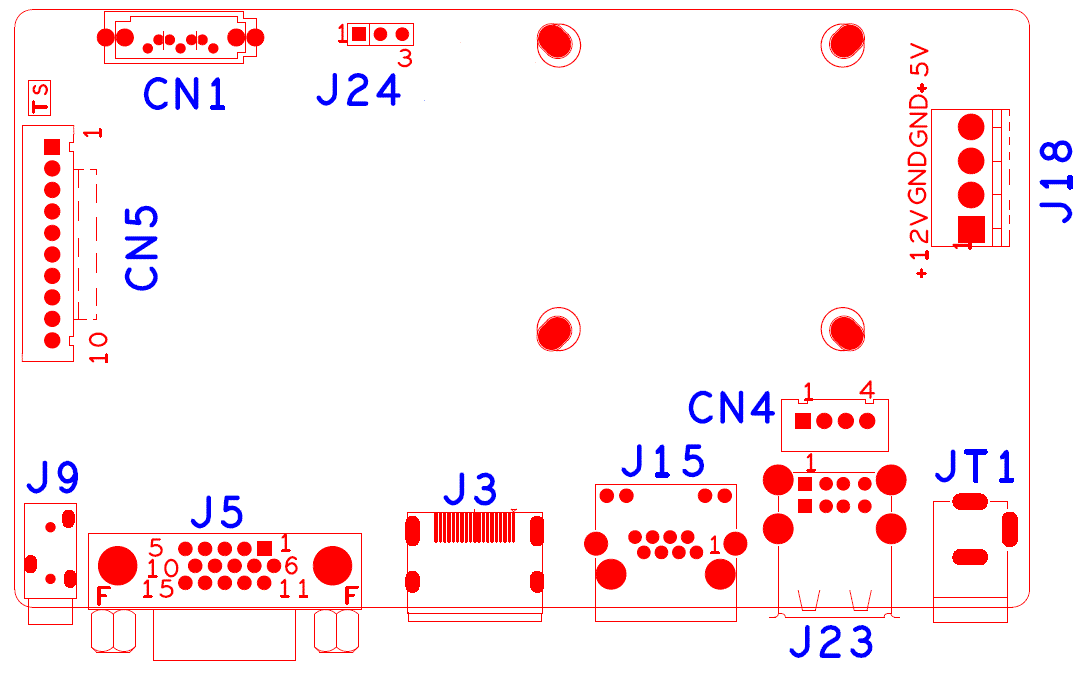 signFunctionInterface DescriptionInterface DescriptionInterface DescriptionInterface DescriptionCN5Expansion seat without front panel of MCU1:+3.32:GND3:IR4:COL25:COL16:ROW27:COL38:ROW19:ALARM10:RECCN1SATA J24RS232J7Hard Disk Power Seat1:+122:GND3:GND4:+5JT112V Power switchJ232USBCN4USBJ15RJ45J3HDMIJ5VGAJ93.5mm audio output